Angie Marriott RN.LLB Hons.MSc Gender Based Diversity & Safeguarding  Consultant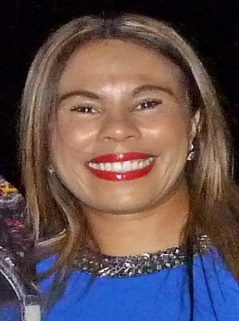 Angie Marriott is a Gender Based Diversity Safeguarding Consultant and Registered Nurse with expertise in Honour Based Violence (HBV), Forced Marriage (FM), Female Genital Mutilation (FGM) Safeguarding and Breast Ironing.QualificationsAngie completed a Key Skills Management Diploma in 2009, graduated with a Law Degree in 2010, and her master’s degree in 2016 in Diversity Management. Her dissertation was on improving service provision for BME victims of DV, HBV, FM and FGM by identifying gaps in police knowledge and improving confidence in policing. Angie has campaigned for the eradication of FGM from being a gynaecology nurse in 1988.Trade Union ActivistAngie is a well-known retired Unison activist. She was a member of UNISON’s National Women’s Committee (NWC), National Disabled Member Committee (NDMC) and National Black Members Committee (NBMC) where she held position of Chair and Vice Chair, making policy up to National Executive Council (NEC) level and government (Labour Link). Angie was also the Equalities officer/ Assistant Branch Secretary in a large NHS hospital trust. Angie was instrumental in putting FGM on UNISON’s one of the largest trade union in Europe’s agenda, by incorporating FGM into Raise the Roof on Domestic Abuse, the unions Domestic Violence Policy. The policy was endorsed by public sector organisations throughout the UK. In 1999, she presented to the All-Party Population at the House of Commons with FORWARD, requesting that FGM training must be an integral part of doctors and nurses training’ curriculum. Police workAngie has acted as a critical friend to the police for over 16 years and works with communities at grass roots level, helping the police to better understand diverse communities. As chair of Cheshire Police’s Independent Advisory Group (IAG), Angie worked and advised Cheshire police on the Shafelia Ahmed FM murder case. Angie is currently a member of Cheshire Police’s External Equality Diversity and Inclusion Board (EEDIB). Angie has worked with Cheshire police to support raising the issue of knife crime in communities and spoke at Cheshire Constabulary launch of the Knife Angel at Chester Cathedral in November 2019.Partnership workingAngie works throughout the UK and internationally with all key statutory agencies and plays a key role in educating professionals about safeguarding and managing the risks associated with HBV, FM, Breast Ironing and FGM. Angie also educates schoolgirls about FGM, breast ironing and about the importance of safeguarding. Angie also works with a Manchester charity Prevent 2 Project raising awareness through training about the health implications of gangs, CSE, County Lines, alcohol and substance abuse, the law and safeguarding:  to school pupils, teachers and professionals as part of the toxic trio. Angie has worked in Belfast for 4 years with African Women's Organisation Network (AWONI) and SWAN Somali Acton Women’s Network raising the profile of FGM, FM, Modern Slavery and trafficking, DV and improving healthier outcomes in BAME communities.Key achievementsWorld Global Diversity Leadership Award Winner for HBV, FM and FGM in Mumbai in 2017Winner as one of the Top 100 Global Diversity and Inclusion Leaders in 2018Winner Oct 2018 Caribbean African Health Network (CAHN)’s for Collaborative partnership working in FGM Winner Oct 2018, Caribbean African Health Network (CAHN)’s FGM Unsung Hero  Winner of WAZOBIA’s award in October 2019, for Outstanding Achievement for FGM and bringing pride to African communities both at home and in diaspora.International workIn November 2016, Angie was invited to Lithuania to participate in the European International Gender Equality (EIGE) expert’s consultation on Gender Based Violence. EIGE looked at the Gender Equality Index Measurement Framework of Violence Against Women in the EU by providing expertise in HBV, FM and FGM from her work in the UK.Angie has also presented on FGM in Sweden and Finland and has been working in Belfast for the last 3 years educating professionals about FGM.FGM projectsAngie has managed many FGM Project’s that include working with practising communities at grass roots level, running focus groups to educate men and women about the UK law, safeguarding and the long-term health implications of FGM. Angie supports a primary school in Oldham which has over 40 different spoken languages, in a hotspot for FGM as a volunteer. She also provides training as a volunteer to pupils (13-14 years) at Whalley Range High School for Girls that has high percent of Somali and Sudanese girls. She conducted 3 FGM projects between 2016- 2018, providing CPD accredited training to professionals and conducted research that looked at professional’s knowledge of FGM and the law, and educating communities. Angie participates in Operation Limelight with Essex police, Greater Manchester police and UK Border, a FM/ FGM safeguarding raising awareness exercise, at airports where she provides training as part of the operational briefing. Angie acts as a subject matter expert in Hydra Training on HBV and FM. Angie is currently working with Professor Crego from the Hydra Foundation on a multi-agency FGM Hydra. Hydra is an immersive learning training exercise that will improve safeguarding, risk assessment and managing the cultural complexities of FGM.Angie supports FGM/HBV survivors with therapists who use Emotional Freedom Technique (EFT) which is widely recognised by the National institute of Clinal Excellence (NICE). She has compiled a Psychological Survivors Care Pathway that is used to conduct group therapy sessions helping survivors to overcome psychological and physical trauma.Angie provides training to the Institute of policing, University of Chester, police force’s, statutory agencies, and NGO’s. She is also a training consultant for the Training Hub in Manchester, who focus on the delivery of training to foster carers and residential care homes who provide services for “looked after children in care.Angie provides consultancy and training in:HBV & FMDVGangs, gun, and knife crimeFGMSafeguarding and risk assessmentDiversity management and leadershipEmployment lawCommunity engagement Breast ironingAlcohol substance abuse and mental health issuesCounty Lines and CSEModern Slavery and Human Trafficking